COLEGIO EMILIA RIQUELME  GUIA DE APRENDIZAJE EN CASAACTIVIDAD VIRTUAL SEMANA DEL 27 AL 31 DE JULIOCOLEGIO EMILIA RIQUELME  GUIA DE APRENDIZAJE EN CASAACTIVIDAD VIRTUAL SEMANA DEL 27 AL 31 DE JULIOCOLEGIO EMILIA RIQUELME  GUIA DE APRENDIZAJE EN CASAACTIVIDAD VIRTUAL SEMANA DEL 27 AL 31 DE JULIO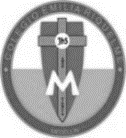 Asignatura: Educación ArtísticaGrado:   4°Docente: Estefanía LondoñoDocente: Estefanía LondoñoViernes, 31 de julio del 2020   Agenda virtual:  Edad Contemporánea (Clase virtual 08:00am por ZOOM)                             Viaje en el tiempo. EL ARTE DE LA EDAD CONTEMPORANEA Este arte está basado en una visión diferente de la realidad. El deseo de lo nuevo los lleva a experimentar con el color, las formas y la composición, es querer encontrar una nueva manera de expresión que no encaje con todo lo que se había hecho hasta ese momento.                                                             IMPRESIONISMO                                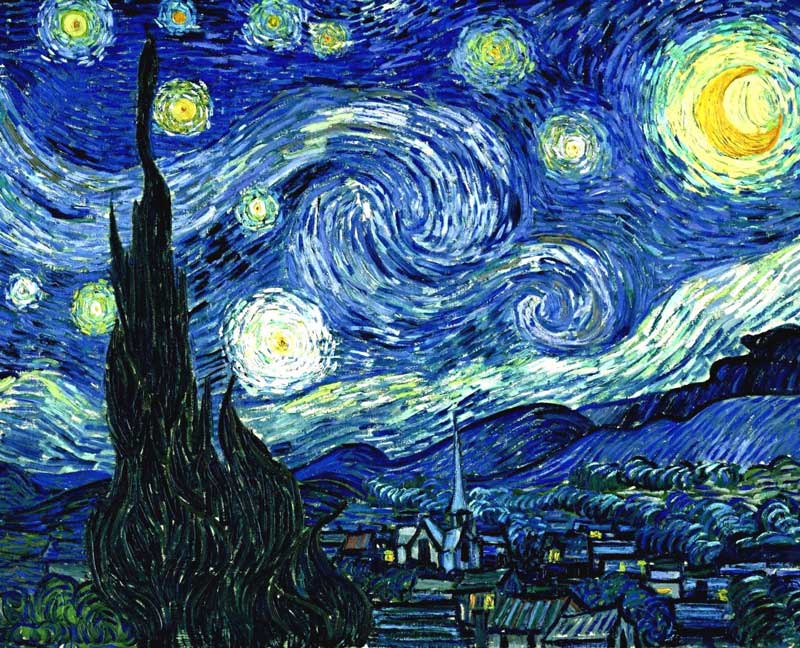                                      CUBISMO                                        EXPRESIONISMO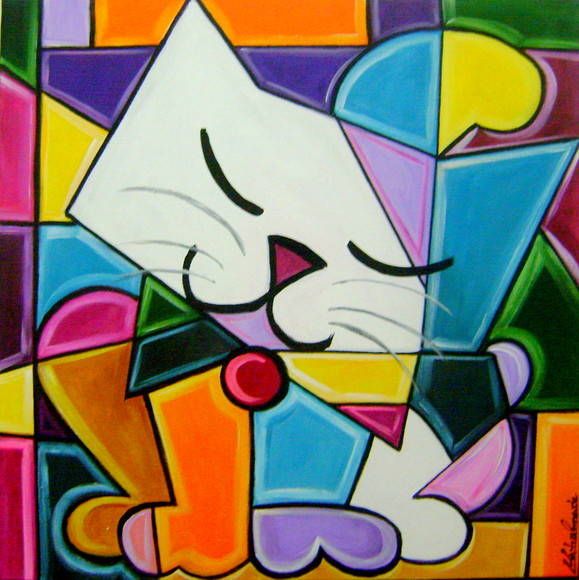 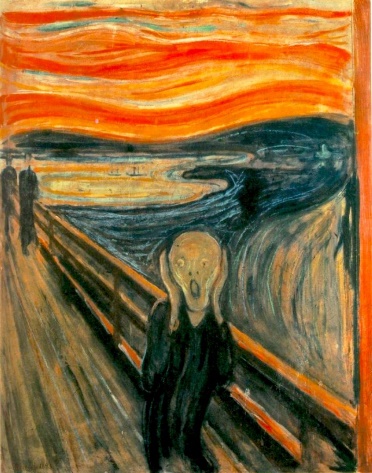 Actividad: Responde las siguientes preguntas: ¿Qué diferencias encuentras entre las pinturas del arte moderno y el arte contemporáneo? ¿Qué características observas que tiene la pintura del impresionismo, la pintura del cubismo y la pintura del expresionismo?Analizando todo nuestro paso por la historia ¿Qué cambios observas desde la prehistoria hasta la edad contemporánea?                          Viernes, 31 de julio del 2020   Agenda virtual:  Edad Contemporánea (Clase virtual 08:00am por ZOOM)                             Viaje en el tiempo. EL ARTE DE LA EDAD CONTEMPORANEA Este arte está basado en una visión diferente de la realidad. El deseo de lo nuevo los lleva a experimentar con el color, las formas y la composición, es querer encontrar una nueva manera de expresión que no encaje con todo lo que se había hecho hasta ese momento.                                                             IMPRESIONISMO                                                                     CUBISMO                                        EXPRESIONISMOActividad: Responde las siguientes preguntas: ¿Qué diferencias encuentras entre las pinturas del arte moderno y el arte contemporáneo? ¿Qué características observas que tiene la pintura del impresionismo, la pintura del cubismo y la pintura del expresionismo?Analizando todo nuestro paso por la historia ¿Qué cambios observas desde la prehistoria hasta la edad contemporánea?                          Viernes, 31 de julio del 2020   Agenda virtual:  Edad Contemporánea (Clase virtual 08:00am por ZOOM)                             Viaje en el tiempo. EL ARTE DE LA EDAD CONTEMPORANEA Este arte está basado en una visión diferente de la realidad. El deseo de lo nuevo los lleva a experimentar con el color, las formas y la composición, es querer encontrar una nueva manera de expresión que no encaje con todo lo que se había hecho hasta ese momento.                                                             IMPRESIONISMO                                                                     CUBISMO                                        EXPRESIONISMOActividad: Responde las siguientes preguntas: ¿Qué diferencias encuentras entre las pinturas del arte moderno y el arte contemporáneo? ¿Qué características observas que tiene la pintura del impresionismo, la pintura del cubismo y la pintura del expresionismo?Analizando todo nuestro paso por la historia ¿Qué cambios observas desde la prehistoria hasta la edad contemporánea?                          Viernes, 31 de julio del 2020   Agenda virtual:  Edad Contemporánea (Clase virtual 08:00am por ZOOM)                             Viaje en el tiempo. EL ARTE DE LA EDAD CONTEMPORANEA Este arte está basado en una visión diferente de la realidad. El deseo de lo nuevo los lleva a experimentar con el color, las formas y la composición, es querer encontrar una nueva manera de expresión que no encaje con todo lo que se había hecho hasta ese momento.                                                             IMPRESIONISMO                                                                     CUBISMO                                        EXPRESIONISMOActividad: Responde las siguientes preguntas: ¿Qué diferencias encuentras entre las pinturas del arte moderno y el arte contemporáneo? ¿Qué características observas que tiene la pintura del impresionismo, la pintura del cubismo y la pintura del expresionismo?Analizando todo nuestro paso por la historia ¿Qué cambios observas desde la prehistoria hasta la edad contemporánea?                          